PEDIDO DE INFORMAÇÕES nº 83/2017Considerando os três ofícios enviados por este Vereador à administração solicitando providências com relação ao imóvel em estado de abandono situado na Avenida dos Migrantes, 367, no Parque Meia Lua:Considerando que os vizinhos do referido imóvel não suportam mais a grande proliferação de animais peçonhentos, como aranhas, ratos e escorpiões, devido ao acúmulo de lixo no local;Considerando a iminência de desabamento do muro do mencionado imóvel, oferecendo perigo aos pedestres, principalmente, às crianças,REQUEIRO à Excelentíssima   desta ,  e    , cumpridas as  , seja encaminhado ao   Municipal de Jacareí o   de : A Prefeitura tem conhecimento do problema?1.1	Em caso positivo, o proprietário do imóvel já foi notificado para as medidas cabíveis?1.2	Quais providências a Prefeitura irá tomar?Ao  de , subscrevemos. das , 8 de novembro de 2017VALMIR DO PARQUE MEIA LUAVereador – Líder do PSDCVice-Presidente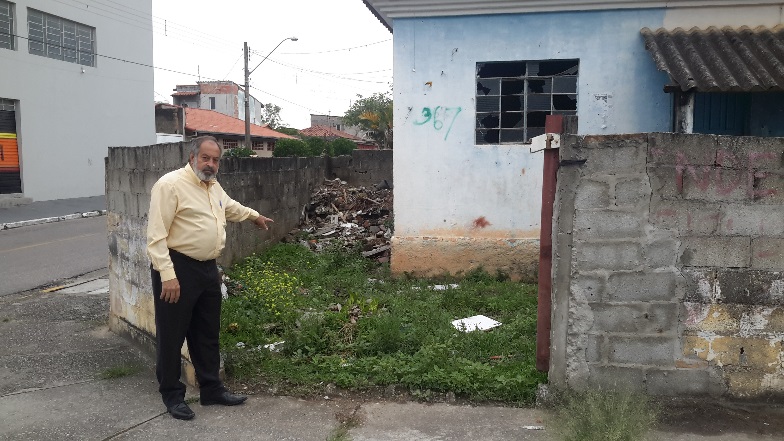 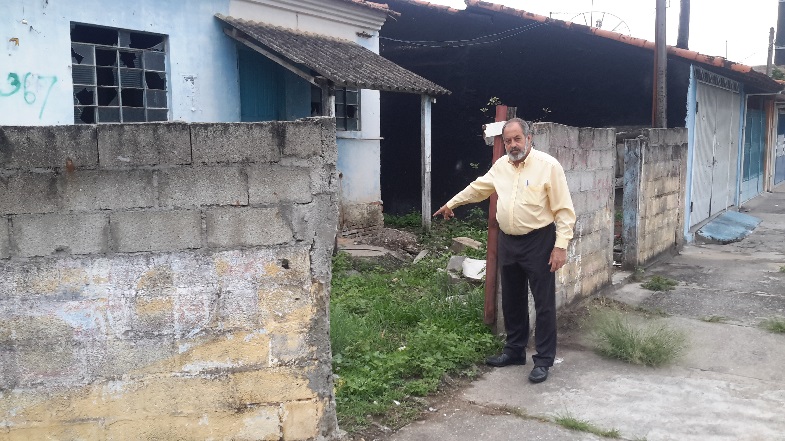 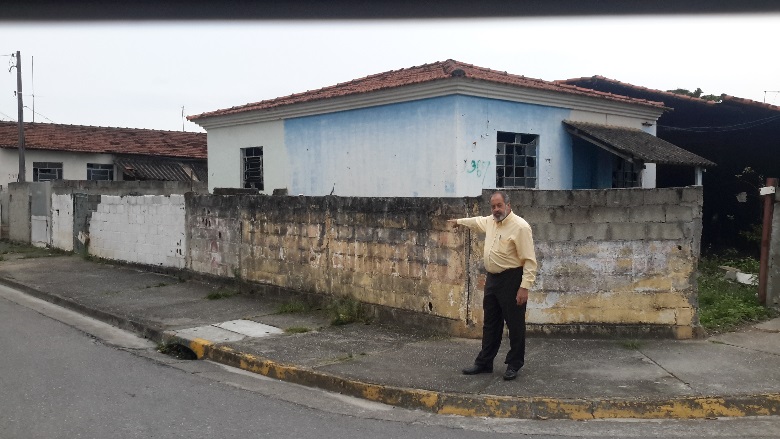 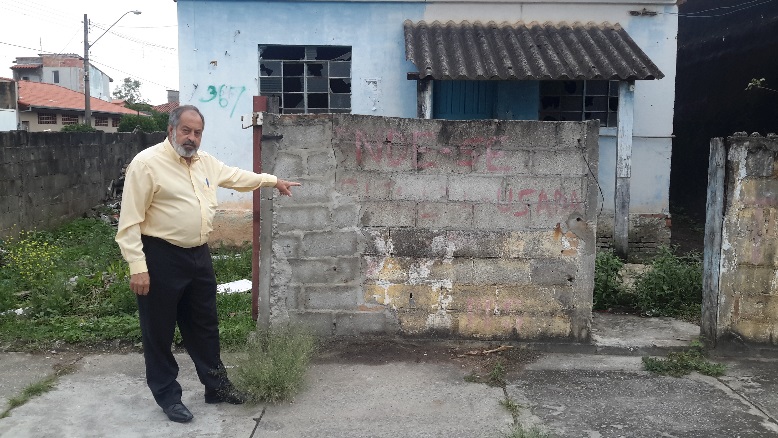 :Requer informações sobre o imóvel de nº 367 da Avenida dos Migrantes, no Parque Meia Lua, que se encontra em estado de abandono.